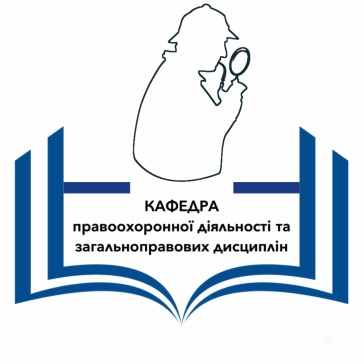 СИЛАБУС КУРСУСУДОВА ЕКСПЕРТИЗА1. Анотація курсу Навчальна дисципліна «Судова експертиза» дає уявлення про предмет судової експертизи, її об’єкти та завдання, про поняття спеціальних знань експерта і суб’єктів експертної діяльності; розкриває загальні принципи і постулати, характерні для судової експертизи будь-якого роду; технологію експертного дослідження як особливого виду пізнавальної діяльності; методологію експертних досліджень в цілому і концептуальні напрями розвитку судової експертизи (математизація, комп’ютеризація, автоматизація експертних досліджень), а також розглядає деякі види експертиз, які проводяться у кримінальних провадженнях, цивільних, адміністративних та господарських справах.Програма навчальної дисципліни складається з таких тем: Тема 1. Наукові, правові та організаційні основи судової експертизи в Україні Тема 2. Процесуальні і методичні засади проведення судових експертиз Тема 3. Судові експертизи документів Тема 4. Криміналістичні експертизи відображень і приладів фіксації інформації Тема 5. Технічні судові експертизи Тема 6. Експертизи матеріалів, речовин і виробів Тема 7. Судово-біологічна та судово-грунтознавча експертизи Тема 8. Експертизи, пов’язані з визначенням особливостей життєдіяльності людини Тема 9. Судово-економічні експертизи Тема 10. Висновки експертів, правила їх оцінки суб’єктами доказування2. Мета і цілі курсуМетою даного курсу є формування у студентів системи теоретичних знань і практичних умінь щодо використання спеціальних знань у кримінальному, цивільному, господарському, адміністративному процесі; системи, устрою та функціонування судово-експертних установ в Україні; щодо призначення, проведення та використання результатів судових експертиз та сучасні можливості різноманітних видів судових експертиз.Під час вивчення дисципліни здобувачі вищої освіти мають набути або розширити такі загальні (ЗК) та спеціальні (СК) компетентності, передбачені освітньою програмою:ЗК 5. Здатність вчитися і оволодівати сучасними знаннями. ЗК 8. Здатність приймати обґрунтовані рішенняСК 6. Здатність аналізувати та систематизувати одержані результати, формулювати аргументовані висновки та рекомендаціїСК 10. Здатність визначати належні та придатні для юридичного аналізу фактиЗавдання, які вирішуються в процесі вивчення дисципліни:- систематизація отриманих теоретичних знань з питань використання спеціальних знань у різних видах судочинства шляхом поглибленого оволодіння необхідними теоретичними положеннями, що регулюють порядок призначення різних видів судових експертиз та напрямів використання технічної та консультативної допомоги спеціаліста; - ознайомлення студентів із сутністю судової експертизи як галузі наукового знання й практичної діяльності, особливостями правового регулювання призначення судових експертиз, їх класифікацією, оцінкою висновку експерта як судового доказу. - вивчення матеріалів судової практики з питань призначення судових експертиз та оцінки висновку експерта процесуальними особами; - закріплення навичок з дослідження об'єктів різних видів судових експертиз, методів, засобів і методик рішення завдань судових експертиз, проведених у межах правової регламентації і в тих організаційних формах, які забезпечують доказування у кримінальному провадженні або у цивільній, адміністративній чи господарській справі, значення висновків судових експертиз.3. 	Очікувані результати навчання Під час вивчення дисципліни ЗВО має досягти або вдосконалити наступні програмні результати навчання (РН), передбачені освітньою програмою:РН 3. Збирати необхідну інформацію з різних джерел, аналізувати і оцінювати її. РН 4. Формулювати і перевіряти гіпотези, аргументувати висновки. РН 8. Здійснювати пошук інформації у доступних джерелах для повного та всебічного встановлення необхідних обставин.РН 10. Виокремлювати юридично значущі факти і формувати обґрунтовані правові висновкиУ результаті вивчення навчальної дисципліни здобувачі вищої освіти повинні знати:історичні та методологічні аспекти теорії судової експертизи;основні теоретичні відомості про предмет, об’єкт та методику судової експертизи;правові, організаційні, етичні, психологічні основи призначення та проведення судових експертиз;процесуальні права та обов’язки експерта;класифікацію судових експертиз;систему, структуру, функції та завдання експертно-криміналістичних установ України;гносеологічні та методологічні основи експертно-криміналістичних досліджень;поняття, види методик експертного дослідження;алгоритмічні приписи щодо складання висновків експерта;поняття та основні причини помилок експерта;сучасну науково-довідкову літературу з проблем теорії судової експертизи;моделі сучасного етикету експерта-криміналіста;основні форми взаємодії експерта, слідчого та судді при проведенні експертного дослідження;особливості оцінки слідчим та судом висновку експерта;вміти: - приймати обґрунтовані процесуальні рішення при залученні експертів в кримінальному, господарському, цивільному та адміністративному процесах;- оцінювати компетенцію і компетентність судового експерта;- залучати експертів та оцінювати доказове значення їх висновків.4. Обсяг курсу5. Пререквізити – Передумови для вивчення дисципліни є вивчення навчальних дисциплін «Кримінальний процес» та «Криміналістика»6. Система оцінювання та вимоги.7. Політики курсу8. Рекомендована літератураЕкспертизи у кримінальному провадженні: наук.-практ. посіб. / за заг. ред. А.В.Столітнього. - К. : Норма права, 2020. - 308 с.Експертизи у судочинстві України : наук.-практ. посіб. / за заг. ред. В. Г. Гончаренка, I. В. Гори. - К. : Юрінком Інтер, 2015. - 504 с.Проведення та використання судових експертиз у кримінальному провадженні : монографія / М. Г. Щербаковський. –Харків : В деле, 2015. – 560 с.Судова експертологія : підруч. для підгот. здобувачів освіт. ступеня «магістр» за спец. 081 «Право» та 262 «Правоохоронна діяльність» / В. М. Тертишник, В. В. Варава, О. В. Сачко ; за заг. ред. В. М. Тертишника. – Харків : Право, 2021. – 280 сСудові експертизи в процесуальному праві України: навч.посібник / за заг. ред. Н.В.Нестор. Київ: Вид-во Ліра-К, 2021. – 276 с.Мова викладанняУкраїнськаКурс та семестр вивчення3 курс, 6 семестр навчання;спеціальність 262 Правоохоронна діяльність (освітня програма «Правоохоронна діяльність»)Викладач (-і)Черненок Максим Петрович, к.ю.н., доцент, доцент кафедри правоохоронної діяльності та загальноправових дисциплінПрофайл викладача (-ів)https://tidp.stu.cn.ua/chernenok-maksym-petrovych/ Контакти викладачаstate_and_law@ukr.netСторінка курсу в MOODLEhttps://eln.stu.cn.ua/course/view.php?id=4379Вид заняттяЗагальна к-сть годинлекції20 годинсемінарські заняття20 годинсамостійна робота80 годинЗагальна система оцінювання курсуСистема оцінювання знань студентів включає поточний, проміжний та семестровий контроль знань з дисципліни. Оцінювання здійснюється за 100-бальною шкалою з подальшим переведенням у національну шкалу та шкалу ECTS.Поточний контроль здійснюється протягом семестру під час проведення лекційних та семінарських занять, виконання індивідуальних завдань і оцінюється сумою набраних балів. Поточний контроль реалізується у формі опитування, виступів на семінарських заняттях, перевірки результатів виконання індивідуальних завдань, контролю засвоєння навчального матеріалу, запланованого на самостійне опрацювання студентами.Проміжний контроль має на меті оцінку результатів знань студента після вивчення матеріалу з кожного змістовного модуля дисципліни. Цей вид контролю проводиться у формі тестування і оцінюється відповідною сумою балів.Семестровий контроль проводиться у формі екзамену з урахуванням результатів поточного та проміжного контролю знань, і оцінюється за національною шкалою та шкалою ECTS.Вимоги до індивідуальних завданьПри оцінюванні результатів виконання індивідуальних завдань використовується диференційований підхід, в основу якого покладено виокремлення різних форм індивідуальної роботи студентів. Індивідуальна робота студента здійснюється шляхом виконання одного або декількох видів індивідуальних науково-дослідних або творчих завдань (за умови, що загальна кількість балів за виконані види завдань не перевищує 8), які обираються студентом з урахуванням його творчих можливостей, навчальних здобутків і наукових інтересів за погодженням з викладачем.Тема завдання має бути розкрита на належному рівні. Робота повинна мати творчий характер, продемонструвати аналітичні навички студента, його вміння працювати з бібліографією тощо. Особлива увага звертається на оформлення науково-довідникового матеріалу, цитат та посилань на джерела.Кількість балів, які отримують студенти залежно від виду індивідуальної роботи:до 10 балів:- публікація тез наукових доповідей у матеріалах наукових конференцій або  статті в науковому виданні в межах тематики програми навчальної дисципліни;- виступ на студентській або іншій науковій конференції, круглому столі з науковою доповіддю (повідомленням) у межах тематики навчальної дисципліни;- участь у науковому гуртку факультету (підготовка під керівництвом наукового керівника і виступ з науковою доповіддю на засіданні наукового гуртка факультету);- підготовка студентської наукової роботи в межах тематики програми навчальної дисципліни для участі у конкурсі студентських наукових робіт;до 5 балів:- виконання індивідуальної науково-дослідної роботи;до 4 балів:- підготовка і написання реферату за однією з рекомендованих тем;- створення тестів або презентації за заданою викладачем темою курсу;до 3 балів:- складання бібліографічних списків (переліку літератури) за заданою викладачем темою.- підготовка невеликої (не більше 5-ти хв.) наукової доповіді в межах тематики програми навчальної дисципліни, її презентація на семінарському занятті в рамках вивчення поточної теми;- анотування або аналіз наукової та навчально-методичної літератури з дисципліни «Судова експертиза».до 2 балів:- відвідування наукових, науково-практичних конференцій, круглих столів та інших заходів, пов’язаних з навчальною дисципліноюСемінарські заняттяРобота  на семінарському занятті оцінюється за такими критеріями:2 бали – студент у повному обсязі опрацював програмний матеріал (нормативно-правові акти, базову і додаткову літературу), має глибокі й міцні знання, упевнено оперує набутими знаннями, робить обгрунтовані висновки, може вільно висловлювати власні судження і переконливо їх аргументувати, може аналізувати нормативно-праві акти, здатний презентувати власне розуміння, оцінку питань судової експертизи..1,5 бали – студент вільно володіє навчальним матеріалом (опрацював базову і деяку частину додаткової літератури і нормативно-правових актів), аналізує  інформацію і формулює нескладні висновки, обґрунтовує свої висновки; може дати визначення понять, самостійно встановлює причинно-наслідкові зв’язки; може узагальнювати та застосовувати набуті знання.1 бали – студент загалом самостійно відтворює програмний матеріал (на рівні підручника), може дати стислу характеристику питання, загалом правильно розуміє спеціальні терміни, але у викладеному матеріалі є істотні прогалини, виклад не самостійний (переказ підручника), є певні неточності як у матеріалі, так і у висновках, аргументація слабка. 0,5 бал – студент за допомогою викладача намагається відтворити матеріал, але відповідь неповна, в ній налічується багато неточностей, головний зміст матеріалу не розкрито.0 балів – студент не готовий до семінарського заняття або має лише приблизне уявлення про питання, що розглядається на занятті, може сказати два-три речення по суті питання, назвати деякі терміни, але не може їх пояснити, головний зміст матеріалу не розкрито.Умови допуску до підсумкового контролюПідсумковий контроль знань студентів з навчальної дисципліни здійснюється на підставі проведення семестрового екзамену. Умовою допуску до екзамену є виконання усіх видів навчальної роботи, передбачених робочою програмою дисципліни.Складання екзамену є обов’язковим елементом підсумкового контролю знань для студентів, які претендують на оцінку «добре» або «відмінно». Якщо студент виконав всі види робіт протягом семестру та набрав 60% підсумкової оцінки (тобто «задовільно»), то він, за бажанням, може залишити набрану кількість балів як підсумкову оцінку і не складати екзамен.У випадку, якщо студент протягом семестру не виконав у повному обсязі передбачені робочою програмою навчальної дисципліни  види навчальної роботи, має невиконані завдання проміжного контролю знань, невідпрацьовані семінарські заняття тощо або не набрав мінімально необхідну кількість балів – 20 балів (тобто кількість балів, яка сумарно з максимально можливою кількістю балів, які студент може отримати під час семестрового контролю не дозволить отримати підсумкову оцінку «задовільно – Е, 60 балів»), то він не допускається до складання заліку у під час семестрового контролю, але має право ліквідувати академічну заборгованість у порядку передбаченому «Положенням про поточне та підсумкове оцінювання знань здобувачів вищої освіти Національного університету «Чернігівська політехніка»».Політика щодо академічної доброчесностіВесь освітній процес повинен базуватися на академічній доброчесності. Що передбачає: - самостійне виконання навчальних завдань, завдань поточного та підсумкового контролю результатів навчання (для осіб з особливими освітніми потребами ця вимога застосовується з урахуванням їхніх індивідуальних потреб і можливостей); - посилання на джерела інформації у разі використання ідей, розробок, тверджень, відомостей; - дотримання норм законодавства про авторське право і суміжні права; - надання достовірної інформації про результати власної навчальної (наукової, творчої) діяльності, використані методики досліджень і джерела інформації відповідно до Кодексу академічної доброчесності НУ «Чернігівська політехніка» https://stu.cn.ua/wp-content/uploads/2021/06/kodeks-akademichnoyi-dobrochesnosti-nova-redakcziya.pdfСписування під час контрольних робіт та заліків заборонені (в т.ч. із використанням мобільних девайсів) відповідно до Правил внутрішнього розпорядку в НУ «Чернігівська  політехніка» https://stu.cn.ua/wp-content/uploads/2021/03/pravila-vn-rozp.pdfОсновними формами порушення академічної доброчесності є: - академічний плагіат; - самоплагіат; - фабрикація; - фальсифікація; - списування; - обман; - хабарництво; - необ’єктивне оцінювання.Оцінювання залежить від дотримання принципів академічної доброчесності, а саме бали можуть бути анульовані або знижені за порушення.Правила перезарахування кредитіву випадку мобільності, правила перескладання або відпрацювання пропущених занять тощо: відбувається згідно з « Положення про академічну мобільність  учасників освітнього процесу НУ «Чернігівська  політехніка» https://stu.cn.ua/wp-content/uploads/2021/04/polozhennya-pro-akademichnu-mobilnist-uchasnykiv-osvitnogo-proczesu.pdfПолітика щодо дедлайнів та перескладанняРоботи, які здаються із порушенням термінів без поважних причин, оцінюються на нижчу  оцінку.  Перескладання модулів відбувається із дозволу лектора за наявності поважних причин (наприклад, лікарняний).Порядок ліквідації академічної заборгованості прописано в Положенні про поточне та підсумкове оцінювання знань здобувачів вищої освіти НУ «Чернігівська політехніка» https://stu.cn.ua/wp-content/uploads/2021/04/polozhennya-pro-potochne-ta-pidsumkove-oczinyuvannya-znan-zdobuvachiv-vyshhoyi-osvity-1.pdfПолітика щодо відвідуванняВідвідування занять є обов’язковим. За об’єктивних причин (наприклад, хвороба, міжнародне стажування) навчання може відбуватись індивідуально (в онлайн формі за погодженням із дирекцією інституту).Здобувач вищої освіти, який має більше 30% пропусків навчальних занять (без поважних причин) від загального обсягу аудиторних годин відповідної навчальної дисципліни згідно з індивідуальним начальним планом не допускається до складання екзамену (диференційованого заліку) під час семестрового контролю, але має право ліквідувати академічну  заборгованість у порядку, передбаченому Положенням про поточне та підсумкове оцінювання знань здобувачів вищої освіти Національного університету «Чернігівська  політехніка» https://stu.cn.ua/wp-content/uploads/2021/04/polozhennya-pro-potochne-ta-pidsumkove-oczinyuvannya-znan-zdobuvachiv-vyshhoyi-osvity-1.pdfВільне відвідування занять здобувачам вищої освіти Університету дозволяється з метою створення умов для навчання ЗВО, які не можуть відвідувати навчальні заняття з поважних причин за діючим розкладом. До поважних причин відносяться випадки, підтверджені відповідними документами, а саме:поєднання навчання зі спортивною та (або) громадською діяльністю, наявність дітей віком до 3-х років, вагітність, поєднання навчання з роботою за фахом, дуальне навчання (у разі його запровадження для окремих здобувачів вищої освіти), інші випадки. Вільне відвідування занять організовується відповідно Порядку надання дозволу на вільне відвідування занять здобувачам вищої освіти Національного університету «Чернігівська політехніка» https://stu.cn.ua/wp-content/uploads/2021/03/p-vilne-vid.pdfПолітика оскарження результатів контрольних заходів.Для вирішення спірних питань, пов’язаних із організацією та проведенням семестрового контролю, оцінювання практик, атестації та визнанні результатів навчання в неформальній та/або інформальній освіті на факультеті створюється апеляційна комісія розпорядженням декана, до складу якої включаються, завідувачі кафедр, науково-педагогічні працівники та представники органів студентського самоврядування. Головою апеляційної комісії призначається декан. Порядок подання та розгляду апеляцій визначається відповідно до р.7 Положення про поточне та підсумкове оцінювання знань здобувачів вищої освіти Національного університету «Чернігівська політехніка» https://stu.cn.ua/wp-content/uploads/2021/04/polozhennya-pro-potochne-ta-pidsumkove-oczinyuvannya-znan-zdobuvachiv-vyshhoyi-osvity-1.pdfКонсультаціїКонсультації стосовно незрозумілих питань, перевірки виконання самостійних завдань або відпрацювання занять проводяться викладачем відповідно до графіка.Розвиток soft skillsЗдобувачам вищої освіти пропонуються: 1) питання з відкритим типом відповіді, вирішення яких потребує критичного мислення шляхом колективного обговорення; 2) завдання із спеціально здійсненою помилкою у вихідних даних або ході рішення. Робота в групах передбачає виявлення помилки та пояснення її впливу на результати; 3) ситуаційні завдання та кейси для обговорення і вирішення, які потребують групової взаємодії, критичного мислення, креативності та спрямовані на формування комунікаційних навичок.